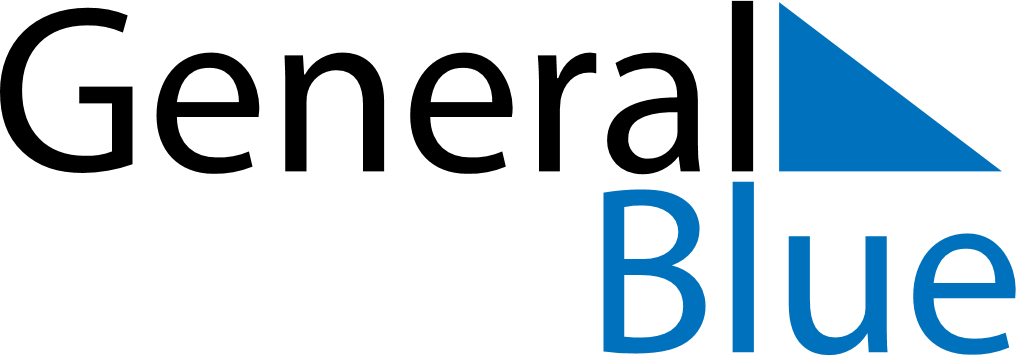 Weekly CalendarJune 22, 2025 - June 28, 2025Weekly CalendarJune 22, 2025 - June 28, 2025Weekly CalendarJune 22, 2025 - June 28, 2025Weekly CalendarJune 22, 2025 - June 28, 2025Weekly CalendarJune 22, 2025 - June 28, 2025Weekly CalendarJune 22, 2025 - June 28, 2025SUNDAYJun 22MONDAYJun 23MONDAYJun 23TUESDAYJun 24WEDNESDAYJun 25THURSDAYJun 26FRIDAYJun 27SATURDAYJun 28